30.10.2021 МДК0301Лабораторная работа №1Изучение структуры операционной системы Windows 7Цель работы: Ознакомиться с основными элементами интерфейса MS Windows, закрепить навыки работы с окнами, меню, научиться пользоваться встроенным средством получения справочной информации.Оборудование (приборы, материалы, дидактическое обеспечение): методические рекомендации к выполнению работы; задание и инструкционная карта для проведения практического занятияКомпьютерные программы: компьютерные программы Windows, Microsoft Office, PaintСодержание работы:Основные понятия.Операционная система Windows - это современная многозадачная ОС с графическим интерфейсом пользователя, обеспечивающая взаимодействие пользователя с компьютером в форме диалога с использованием ввода и вывода на экран дисплея графической информации, управления программами с помощью пиктограмм, меню, окон, панелей (управления, задач, инструментов) и других элементов управления.Основой графического интерфейса системной среды Windows является объект «Рабочий стол», где находятся все необходимые инструменты (объекты) в определѐнном порядке.Пользователь может помещать на Рабочий стол значки объектов по своему желанию. Распространѐнными значками являются, например, «Мой компьютер» и «Корзина».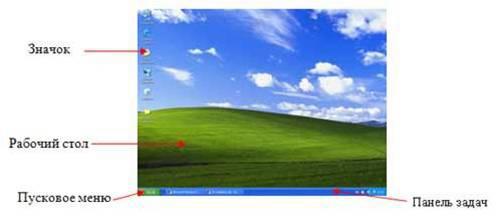 Значки для рабочего стола - это изображения или картинки, которыесистеме Windows или в Windows-приложениях соответствуют ярлыкам, документам, папкам, программам и пр.Ярлык - это указатель программы или документа, содержащий информацию об объекте, на который он указывает, но не являющийся таковым. Ярлык отличается от значка программы или документа наличием стрелки в нижнем углу. Использование ярлыков позволяет избежать проблем со случайно удаленной информацией.Обычно внизу Рабочего стола расположена графическая строка – это Панель задач, на которой располагаются главное меню системы (кнопка «Пуск»), меню быстрого запуска и меню задачОкно – важная часть графического интерфейса Windows, это часть экрана для отображения информации. Окно называется активным, если с информацией в нѐм пользователь работает в данный момент.Окна бывают:окна папок и приложений (программ);окна документов;окна диалога и настроек.Окна папок и документов содержат:строка заголовка (яркий цвет – активное окно)строка меню окнапанель инструментов (кнопок)строка состояния (подсказки)полосы прокрутки (лифты)рамкакнопка действий с окномкнопка «Свернуть окно» (в кнопку на Панели задач)кнопка «Окно/Весь экран»кнопка «Закрыть окно»Диалоговые окна могут включать несколько вкладок. На вкладках размещаются элементы управления:кнопки с надписями;поле текстового ввода;раскрывающийся список;счетчик;флажок;переключатель;ползунок.Курсор - это указатель текущего положения на экране при выполнении действий. Курсоры бывают:графический или курсор "мыши", представляющий собой различное изображение в разных ситуациях (его можно устанавливать и самостоятельно);текстовый или курсор клавиатуры, представляющий собой простой мигающий знак (подчѐркивание или вертикальная черта); он устанавливается, кроме средств клавиатуры, также и курсором "мыши".Меню - это набор действий с возможными настройками (опциями) по отношению к объекту. В ОС Windows различают:Главное меню системы, вызываемое кнопкой "Пуск" в Панели задач Рабочего стола;Меню окна, расположенное во второй строке окна папки или приложения;Встроенное меню объекта или контекстное меню, вызываемое нажатием правой клавиши "мыши" при наведении еѐ курсора на объект.ЗаданияЗадание 1 Осуществить работу со Справочной системой Windows. Задание 2 Изучить алгоритм работы с проводником. Создать на дискенабор папок, и представить их в виде древовидной структуры:FS\DOСN FS\MOUSEN FS\PRACTICE FS\PRACTICE\DOCSNЗдесь N – номер вариантаВ папку DOSN скопировать 5 файлов различных типов (текстовый, электронная таблица, графический, аудио и программный)В папку MOUSEN скопировать несколько файлов с именем MOUSE, но с разными расширениямиВ папку FS\PRACTICE\DOCSN поместить 5 практических работ по любым предметамВ корневом каталоге создать файлы READMY.doc с описанием файловой структуры, DIRINFO.doc с текстом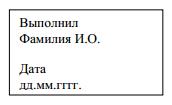 Скопировать папку MOUSEN в каталог PRACTICEУдалить папку FS\MOUSENЗадание 3 Поместить на рабочий стол ярлык своей файловой структуры, поменять изображение значкаЗадание 4 Описать структуру предложенного окнаПорядок выполнения:Задание 11 После запуска Windows щелкнем левой кнопкой мыши кнопку с надписью «Пуск»-«Все программы»-«Обслуживание»  Щелкнем по пункту «Справка и поддержка», а затем в появившемся окне справочной системы MS Windows выберем пункт «Знакомство с основами Windows» откроется раздел «Основы Windows: все разделы».Просмотрим перечень предлагаемых для более подробного изучения тем, затем выбираем вариант задания согласно Приложения(пример: Выключение компьютера)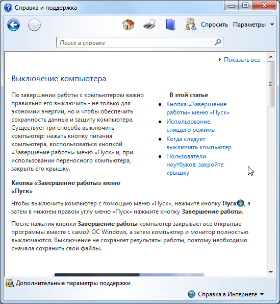 Задание 2Изучим возможности Проводника при поиске, переименовании и перемещении файлов. Изучим контекстные меню в панелях Проводника.Создадим на диске С папку FS, в которой создадим другие папки и файлы задания:Создадим текстовый файл READMY.doc с помощью текстового редактора Ms Word, в котором отобразим файловую структуру и файл DIRINFO.doc, содержащий краткую информацию о себе, сохраним эти файлы в указанном каталоге, используя при затруднениях справку.Внесем изменения в файловую структуру, согласно заданиям, используя для этого возможности Проводника и папки Мой компьютер.Задание 3Поместим на рабочий стол ярлык своей файловой структуры, для этого откроем Мой компьютер  Диск С, выделим папку FS, вызовем контекстное меню, а в нем «создать ярлык»: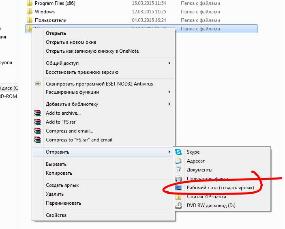 Изменим значок ярлыка, для чего в контекстном меню выберем строку свойства, в открывшемся окне «сменить значок»: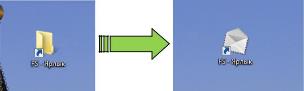 Задание 4Опишем структуру окна …выбираем вариант задания согласно Приложения (Пример –стрелки подписываем)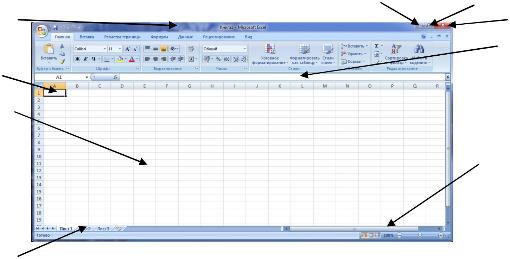 Полосыпрокрутки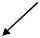 Приложение к Заданиям:Задание 1Найти в справочной системе информацию по теме:      вариант             заданиеВарианты заданий по ФИОПорядок выполнения задания, методические указания: - ознакомиться с теоретическими положениями по данной теме; - выполнить задания практической работы; - сформулировать выводСодержание отчета: отчет по практической работе должен содержать: основные определения, рассуждения по выполнению заданий, необходимые изображения, вывод по работеКонтрольные вопросы:Что такое операционная система Windows? Какими достоинствами она обладает?Что такое папка?Что такое панель задач?Поясните назначение кнопки Пуск?Что такое рабочий стол?Какие объекты расположены на рабочем столе?Что такое значок на рабочем столе?Что такое ярлык?Чем отличаются значок и ярлык?Что такое окно?Какие бывают окна?Из каких элементов состоят окна папки или документа?Из каких элементов состоят диалоговые окна?Что такое курсор?Виды курсоров?Что такое меню?Поясните назначение программы Проводник?Как получить информацию о свойствах объекта?Какие  программы  относятся  к  числу  стандартных  программWindows?Как используется контекстное меню?Кратко что от вас требуется:-написать заголовок «Лабораторная работа №1 Изучение структуры операционной системы Windows 7»-выполнить задания, оформить Задание 1 и Задание 4-ответить на Контрольные вопросы(можете делать в любом формате- docx, бумажном варианте)Присылать kuzn117@yandex.ru   Срок 02.11.20211, 7, 13, 19Область уведомлений панели задач.2, 8, 14, 20Брандмауэр.3, 9, 15, 21Использование библиотек для доступа к файлам и папкам.4, 10, 16, 22Автоматическое обновление Windows5, 11, 17, 23Печать изображений6, 12, 18, 24Правила этикета при работе с электронной почтойЗадание 4Задание 4Описать:вариантзадание1, 7, 13, 19, Окно папки.2, 8, 14, 20, Окно Ms Word.3, 9, 15, 21, Окно Ms Excel.4, 10, 16, 22, Окно Ms Power Point.5, 11, 17, 23, Окно Paint6, 12, 18, 24,     Окно Windows Media6, 12, 18, 24,     Окно Windows MediaФамилияИмяВариантАнтоновВладимир1БатунинДаниил2ВасильевВладислав3ВилковМихаил4ЗахлыстинМаксим5КомухинАлексей6КугаевАдлан7КузнецовАлексей8КузнецоваАнастасия9КурковЕвгений10МайоровДмитрий11МаслениковАнатолий12МитричевДанил13ПастуховСтепан14ПатрунинВладимир15РыжоваВарвара16СоколовСергей17ФерулевМихаил18ХалиловЭмиль19ЧапыгинАнтон20ЧикуновНикита21ШведоваАрина22 Сизов Александр23 Лебедев  Антон24